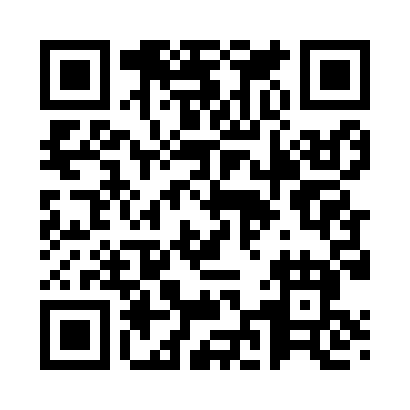 Prayer times for Zig, Missouri, USAWed 1 May 2024 - Fri 31 May 2024High Latitude Method: Angle Based RulePrayer Calculation Method: Islamic Society of North AmericaAsar Calculation Method: ShafiPrayer times provided by https://www.salahtimes.comDateDayFajrSunriseDhuhrAsrMaghribIsha1Wed4:466:101:084:598:079:312Thu4:446:091:084:598:089:323Fri4:436:081:084:598:099:344Sat4:416:061:085:008:109:355Sun4:406:051:085:008:119:376Mon4:386:041:085:008:129:387Tue4:376:031:085:008:139:398Wed4:356:021:085:018:149:419Thu4:346:011:075:018:159:4210Fri4:326:001:075:018:169:4311Sat4:315:591:075:018:179:4512Sun4:305:581:075:028:189:4613Mon4:285:571:075:028:199:4714Tue4:275:561:075:028:199:4915Wed4:265:551:075:038:209:5016Thu4:245:541:075:038:219:5117Fri4:235:531:085:038:229:5318Sat4:225:521:085:038:239:5419Sun4:215:521:085:048:249:5520Mon4:205:511:085:048:259:5621Tue4:185:501:085:048:269:5822Wed4:175:491:085:048:279:5923Thu4:165:491:085:058:2810:0024Fri4:155:481:085:058:2810:0125Sat4:145:471:085:058:2910:0226Sun4:135:471:085:058:3010:0427Mon4:125:461:085:068:3110:0528Tue4:125:461:085:068:3210:0629Wed4:115:451:095:068:3210:0730Thu4:105:451:095:078:3310:0831Fri4:095:441:095:078:3410:09